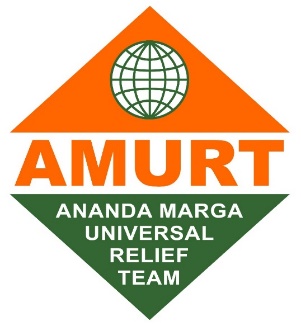 AMURT UK Volunteer formPlease fill this in and send it to us at: ask@amurt.org.ukFirst Name	Last Name	Email		Phone		City 		 Volunteer Skills: (tick all that apply)Volunteer Availability: (tick all that apply)Anything else you want to share: